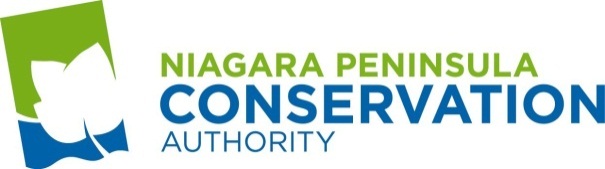 To be eligible for a letter of permission in the next year/ season, you must complete this form and return it to the NPCA Office within 1 week of the permit expiry date. 2015 Hunting Harvest ReportPlease attach additional sheets if additional space is required.  
If hunting in a group/with a partner, please ensure only one person reports the harvest to prevent duplicationComments:
_________________________________________________________________________________________________________________________________________________________________________________________________________________________________________________________________________________Your Name:  _________________________________________________________________________Address:      _________________________________________________________________________NPCA Hunting Permit Number:  15- ______                                                                                                               Please send completed form to:Niagara Peninsula Conservation Authority
ATTENTION: Kim Frohlich, Ecologist
250 Thorold Road West, 3rd Floor
Welland, ON, L3C 3W2SpeciesNumber Harvested
(note number male/ female if possible)Conservation AreaTotal Number of Hours Spent Hunting at Site